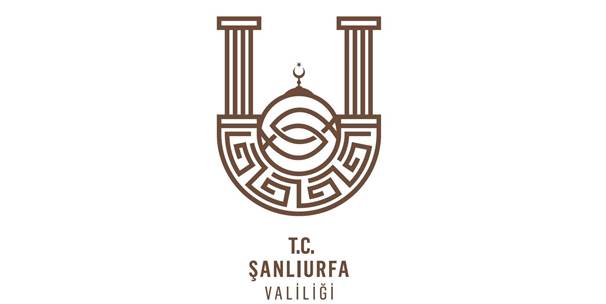 T.C.ŞANLIURFA VALİLİĞİVALİ YARDIMCILARIGÖREV BÖLÜMÜ YÖNERGESİ EYLÜL 2020GÖREV BÖLÜMÜ    	     İSMAİL ÇETİNKAYA		VALİ YARDIMCISI   A) CUMHURBAŞKANLIĞI / BAĞLI KURUM VE KURULUŞLAR,                 1.  Atatürk Kültür Dil Tarih Yük. Kur. Başkanlığı,                 2.  Yurt Dışı Türkler ve Akraba Toplulukları Başkanlığı,                 3.  Türk İşbirliği ve Kalkınma Teşkilatı İşbirliği Ajansı,                B)  İÇİŞLERİ BAKANLIĞI,İller İdaresi Genel MüdürlüğüYatırım İzleme ve Koordinasyon Başkanlığı, (YİKOB),112 Acil Çağrı Merkezi Müdürlüğü,İl Afet ve Acil Durum Müdürlüğü, (AFAD)İl Afet ve Acil Durum Yönetim Merkezi Başkanlığı,İl Sosyal Etüt Proje Müdürlüğü. SANAYİ VE TEKNOLOJİ BAKANLIĞI,GAP Bölge Kalkınma İdaresi Bölge Müdürlüğü,D) KÜLTÜR VE TURİZM BAKANLIĞI,     1.  Vakıflar Bölge Müdürlüğü.2.  Kültür ve Turizm İl Müdürlüğü,3.  Şanlıurfa Müze Müdürlüğü,4.  Kültür ve Tabiat Varlıklarını Koruma Kurulu Bölge Müdürlüğü,5.  İl Halk Kütüphanesi Müdürlüğü,6.  Şanlıurfa Devlet Türk Halk Müziği Korosu Müdürlüğü. E) SANAYİ VE TEKNOLOJİ BAKANLIĞI,      1.   Karacadağ Kalkınma Ajansı.             F) VALİLİK, Sınır Mülki İdare Amirliği, İl Güvenlik İşleri Bürosu, Turizm Geliştirme A.Ş Organize Sanayi Bölgesi,Şanlıurfa Kültür ve Sanat Vakfı (ŞURKAV)Şanlıurfa Çevre Koruma Vakfı (ŞURÇEV)SUDKOM (Suriye Destek Koordinasyon Merkezi)-Genel Koordinatör Yardımcılığı,Akçakale, Harran, Karaköprü İlçe Koordinatörlüğü.             G)  DİĞER GÖREVLER,       1. Vali tarafından verilecek diğer görevler.        ŞAHİN ASLAN        VALİ YARDIMCISIİÇİŞLERİ BAKANLIĞI,İl Jandarma Komutanlığı,İl Emniyet Müdürlüğü,İl Polis Disiplin Kurulu Başkanlığı,İl Spor Güvenlik Kurulu Başkanlığı,İl Trafik Komisyonu Başkanlığı. İl Göç İdaresi Müdürlüğü,İl Sivil Toplumla İlişkiler Müdürlüğü,Protokol Şube Müdürlüğü,   Bilgi İşlem Şube Müdürlüğü,Açık Kapı Şube Müdürlüğü.İl Basın ve Halkla İlişkiler Müdürlüğü,(CİMER ve Bilgi Edinme işlemleri dahil)MİLLİ SAVUNMA BAKANLIĞI,                     1. 20’ nci Zırhlı Tugayı (Koordine)                   2.  3’ üncü Hudut Alayı (Koordine)                   3.  Askerlik Dairesi ile ilgili iş ve işlemler.C)  TARIM VE ORMAN BAKANLIĞI,Tarım ve Kırsal Kalkınmayı Destekleme Kurumu İl Koordinatörlüğü,            D)   ADALET BAKANLIĞI,       1.  Adli ve İdari Yargı Organları ile ilgili iş ve işlemler,       2.  Seçimlerle ilgili iş ve işlemler.              E) SANAYİ VE TEKNOLOJİ BAKANLIĞI,                  1.   Sanayi ve Teknoloji İl Müdürlüğü,      2.   Ticaret ve Sanayi Odası,	      3.   Ticaret Borsası,      4.    KOSGEB (Küçük ve Orta Ölçekli Sanayiyi Geliştirme ve Destekleme Hizmet İl             Müdürlüğü.).TSE (Türk Standartları Enstitüsü) Şanlıurfa Belgelendirme MüdürlüğüF) TİCARET BAKANLIĞI,      1.  Ticaret İl Müdürlüğü.      2.  Gümrük Müdürlüğü,                         3. İhracatçı Birlikleri.            G) VALİLİK,           1.  Havaalanı Mülki İdare Amirliği, 2.  İl Merkez Proje Ofisi ( SODES),       3.  Gıda OSB,                   4.  SUDKOM (Suriye Destek Koordinasyon Merkezi)-Genel Koordinatör Yardımcılığı,                     5.  Birecik, Halfeti, Suruç, Haliliye İlçe Koordinatörlüğü,                   H)  DİĞER GÖREVLER,                   1. Vali tarafından verilecek diğer görevler.           ABDULLAH ABİD ÖZTOPRAK		VALİ YARDIMCISI   CUMHURBAŞKANLIĞI / BAĞLI KURUM VE KURULUŞLAR,Şanlıurfa İletişim İl Müdürlüğü,Basın İlan Kurumu Şube MüdürlüğüİÇİŞLERİ BAKANLIĞI,      1. İl Güvenlik ve Acil Durumlar Koordinasyon Merkezi (GAMER)     C) SAĞLIK BAKANLIĞI,      1.  İl Sağlık Müdürlüğü,      2.  İl Hıfzıssıhha Kurulu Başkanlığı.      3.  Pandemi Kurulu,      4.  Pandemi Uygulama Takip Kurulu ( İl Salgın Denetim Merkezi).D) ÇEVRE VE ŞEHİRCİLİK BAKANLIĞI,     1. Toplu Konut İdaresi Başkanlığı (TOKİ),     2.  Çevre ve Şehircilik İl Müdürlüğü,     3.  Tapu ve Kadastro Bölge Müdürlüğü,     4.  İller Bankası A.Ş. Genel Müdürlüğü,     5.  Mahalli Çevre Kurulu Başkanlığı. E) AİLE, ÇALIŞMA VE SOSYAL HİZMETLER BAKANLIĞI,                 1.  Sosyal Güvenlik Kurumu İl Müdürlüğü,                 2.  Şanlıurfa Çalışma ve İş Kurumu İl Müdürlüğü,                 3.  İl İstihdam ve Mesleki Eğitim Kurulu Başkanlığı,                 4.  Kayıt Dışı İstihdam ile Mücadele Projesi (KADİM),           F) VALİLİK,                       1.  Ceylanpınar, Viranşehir, Eyyübiye İlçe Koordinatörü.              G)  DİĞER GÖREVLER,                   1.   Vali tarafından verilecek diğer görevler.	    MUSTAFA AKIN		VALİ YARDIMCISI   İÇİŞLERİ BAKANLIĞI,                 1.   İl İdare Kurulu Başkanlığı,     2.   İl İdare Kurulu Müdürlüğü (3091 sayılı Kanun Uygulamaları dahil.)     3.   İl Disiplin Kurulu Başkanlığı,     4.   İl Hukuk İşleri Müdürlüğü,     5.   Hukuk İşleri Şube Müdürlüğü.                           (Terörden Zarar Görenler Tespit Komisyon Başkanlığı dahil.)          B) MİLLİ EĞİTİM BAKANLIĞI,      1.  İl Milli Eğitim Müdürlüğü,      2.  İl Milli Eğitim Disiplin Kurulu Başkanlığı, C)  TARIM VE ORMAN BAKANLIĞI,TJK ile ilgili iş ve işlemler,Meteoroloji Bölge Müdürlüğü,Hayvan Hakları Kurulu Başkanlığı.GAP Toprak, Su Kaynakları ve Tarımsal Araştırma Enstitüsü Müdürlüğü,Mera Komisyonu Başkanlığı,D) GENÇLİK VE SPOR BAKANLIĞI,      1.  Gençlik ve Spor İl Müdürlüğü,	                                          2.  Kredi Yurtlar Kurumu Genel Müdürlüğü,      3.  Gençlik Merkezleri.E)  ENERJİ VE TABİİ KAYNAKLAR BAKANLIĞI,      1.  Enerji Piyasası Düzenleme Kurumu (EPDK),      2.  Türkiye Petrolleri Anonim Ortaklığı (TPAO),      3.  Maden Tetkik Arama Genel Müdürlüğü (MTA),      4.  Atatürk HES İşletme Müdürlüğü,      5.  TEİAŞ 12. İletim Tesis ve İşletme Grup Müdürlüğü,      6.  Dicle Elektrik Dağıtım A.Ş. (DEDAŞ)F) YÖK-ÖSYM VE ÜNİVERSİTELER,     1.  Yüksek Öğretim Kurumu (YÖK)     2.  Ölçme Seçme Yerleştirme Merkezi (ÖSYM)                  3.  Harran Üniversitesi ile ilgili iş ve işlemler.                           G) VALİLİK,                       1.  Hilvan, Siverek, Bozova İlçe Koordinatörü.                H)  DİĞER GÖREVLER,                   1.   Vali tarafından verilecek diğer görevler.          ADEM ÜNAL	    VALİ YARDIMCISI V.		A) CUMHURBAŞKANLIĞI / BAĞLI KURUM VE KURULUŞLAR,     1.   Müftülük,                   2.   Diyanet İşleri Eğitim Merkezi Müdürlüğü,B) AİLE, ÇALIŞMA VE SOSYAL HİZMETLER BAKANLIĞI,                 1.  Aile, Çalışma ve Sosyal Hizmetler İl Müdürlüğü,            C) DIŞİŞLERİ BAKANLIĞI,            D)  DİĞER GÖREVLER,     	       Vali tarafından verilecek diğer görevler.   	   METİN ESEN   	   VALİ YARDIMCISI V.A) İÇİŞLERİ BAKANLIĞI,               1. İl Nüfus ve Vatandaşlık İşleri Müdürlüğü,   2. İl Yazı İşleri Müdürlüğü,                  3. İdare ve Denetim Müdürlüğü.     4. İl Planlama ve Koordinasyon Müdürlüğü,   5. İdari Hizmetler Şube Müdürlüğü,            B) HAZİNE VE MALİYE BAKANLIĞI,                 1.  Defterdarlık,     2.  Vergi Dairesi Başkanlığı.  C) TARIM VE ORMAN BAKANLIĞI,İl Tarım ve Orman Müdürlüğü,Ziraat Odası Başkanlığı,DSİ XV. Bölge MüdürlüğüOrman Bölge Müdürlüğü, Tarım ve Orman Bakanlığı 3. Bölge MüdürlüğüTütün ve Alkol Piyasası Düzenleme Kurumu (TAPDK).D) SANAYİ VE TEKNOLOJİ BAKANLIĞI,Tarım Satış Kooperatifleri Birliği Başkanlığı,E) ULAŞTIRMA VE ALT YAPI BAKANLIĞI, 1.   PTT Başmüdürlüğü, 2.   Ulaştırma Bölge Müdürlüğü,     3.   Telekom Başmüdürlüğü,     4.   Bilgi Teknolojileri ve İletişim Kurumu,                 5.   TCDD Genel Müdürlüğü,	     6.    Karayolları 91. Şube Şefliği. F) VALİLİK,  	      1.  Sosyal Yardımlaşma ve Dayanışma Vakfı Başkanlığı,               G)  DİĞER GÖREVLER,               Vali tarafından verilecek diğer görevler.GÖREV EŞLEŞME	Vali Yardımcılarından birisinin herhangi bir nedenle (izin, hastalık izni, görev, emeklilik vs.) görevde bulunmadığı zamanlarda ayrılanın görevini; (ayrıca bir onay alınmamışsa) aşağıdaki eşleşmeye göre yerine bakan Vali Yardımcısı yürütecektir. Vali Yardımcısı İsmail ÇETİNKAYA                    Vali Yardımcısı Şahin ASLAN Vali Yardımcısı Abdullah Abid ÖZTOPRAKVali Yardımcısı Mustafa AKINVali Yardımcısı V.Adem ÜNAL                        Vali Yardımcısı V. Metin ESEN  